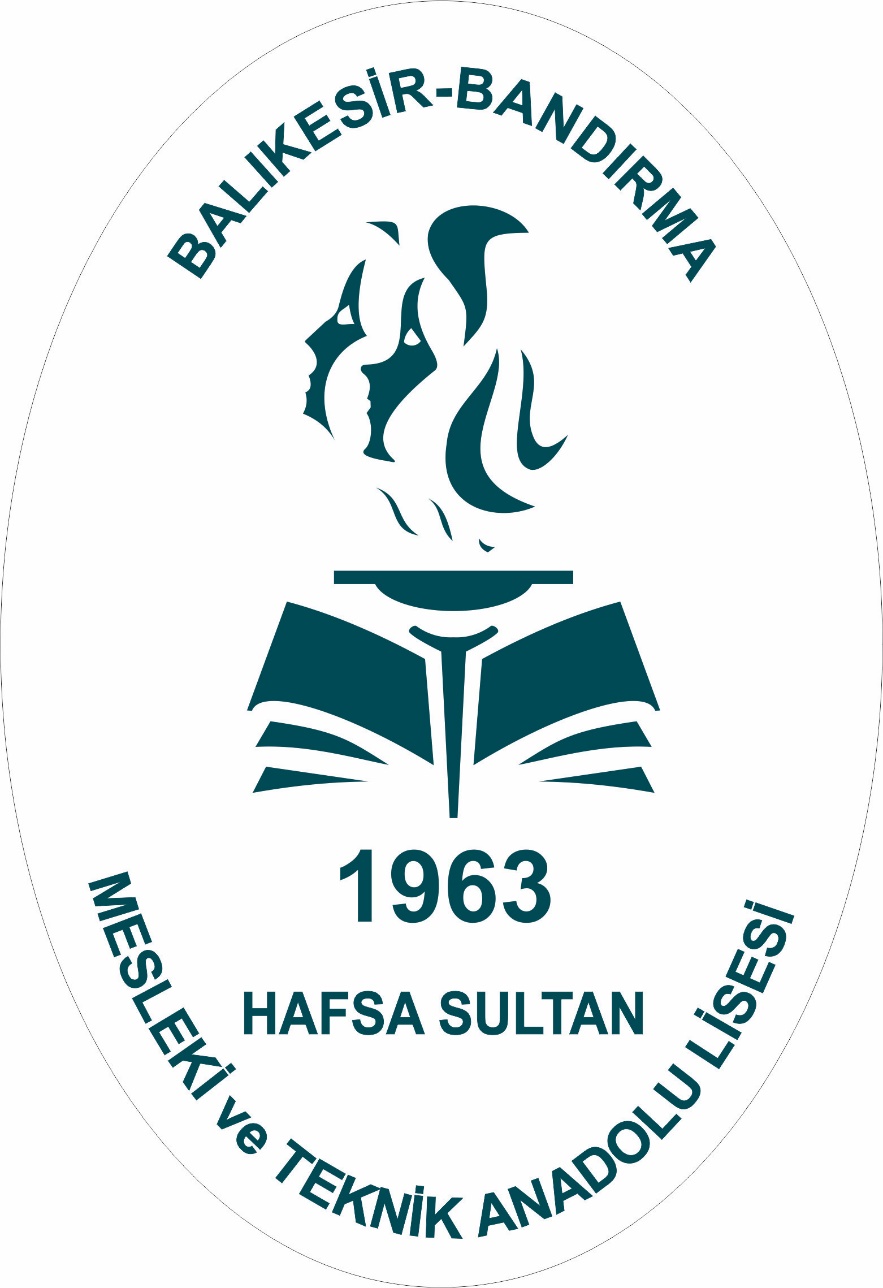 BAŞARIYI İZLEME ve GELİŞTİRME PROJESİHAFSA SULTAN MESLEKİ VE TEKNİK ANADOLU LİSESİEYLEM PLANIEkim, 20212021/2022 EĞİTİM-ÖĞRETİM YILIBAŞARIYI İZLEME ve GELİŞTİRME PROJESİHAFSA SULTAN MESLEKİ VE TEKNİK ANADOLU LİSESİEYLEM PLANIS.NEYLEMKONULARIAÇIKLAMASORUMLUBİRİMTARİH1Yüz Yüze Eğitimin Başlaması Durumunda İhtiyaç Duyulan Alanlarda Öğretmen Talep Edilmesi2021-2022 eğitim-öğretim yılı için okulumuzda ihtiyaç bulunan Fizik, Kimya, Okul Öncesi, Çocuk Gelişimi ve Eğitimi, Gıda Teknolojisi, Tarih dersi için İlçe Milli Eğitim Müdürlüğünden öğretmen talebinde bulunuldu.Okul MüdürlüğüEylül-Ekim 20212Okul Ders Programlarının Öğrenci İhtiyaçlarına Göre AyarlanmasıOkul MüdürlüğüEkim-Kasım 20213Başarıyı İzleme ve Geliştirme Projesi Okul Komisyonu ve Proje Ekiplerinin Güncellenmesi31.08.2021 tarihli senebaşı öğretmenler kurulu toplantısında alınan kararla okul BİGEP sorumlusunun Özlem KAYA olmasına karar verildi. 15.09.2021 tarihinde yapılan BİGEP toplantısında 2021-2022 eğitim-öğretim yılında değişen BİGEP alt temaları hakkında bilgi verildi ve alınan kararla okul yürütme komisyonu aşağıdaki gibi belirlendi.Komisyon Başkanı: Gülsevim KAÇAR (Okul Müdürü)Sorumlu Müdür Yardımcısı: Derya GEZEN Okul Proje Sorumlusu: Özlem KAYA (Türk Dili ve Edebiyatı Öğretmeni)Proje Komisyon Üyeleri: Sercan KUŞÇU (Rehber Öğretmen)Meryem Göktaş KAPAR (Felsefe Öğretmeni)Aslı GÜNAL YILDIZ (Çocuk Gelişimi ve Eğitimi Alanı)Burcu ŞAHİN (Gıda Teknolojisi Alanı)Pınar GÜNEY (Gıda Teknolojisi Alanı)Okul MüdürlüğüEkim-Kasım 20214ToplantılarBİGEP Okul Komisyonu olarak “Okul Eylem Plani Hazırlıkları” başlıklı gündem maddesi ile 27.09.2021 tarihinde yapılan toplantıda alınan kararlar tutanakla kayıt altına alındı.Okulumuz öğretmenlerine 15.09.2021 tarihinde BİGEP hakkında detaylı bilgilendirme toplantısı yapıldı, okul proje yürütme komisyonu belirlendi.BİGEP Okul komisyonumuzun her ayın 3. haftasında toplanması karara bağlandı.Okul Komisyonu2021-2022Eğitim-Öğretim Yılı Süresince5Merkezi Sınav Sonuçlarının İncelenmesi2020-2021 eğitim öğretim yılında 26 öğrenci TYT puanı ile 2 yıllık meslek yüksekokullarına yerleşmiş, fakültelere yerleşen öğrenci olmamıştır. 2021-2022 eğitim öğretim yılında ise 6 öğrenci 4 yıllık fakültelere, 11 öğrenci 2 yıllık meslek yüksekokullarına yerleşmiştir. Bunlardan bir tanesi sözel puan kategorisinde ilk 11.000 e girmiştir. Okul AYT sözel puan ortalamamız il ortalamasının üzerindedir. Okul puan artış listelerine göre TYT’de  5,97 puan artış ile 12.; Eşit Ağırlık puan türlerinde 34,76 puan artışla 6. sırada yer almaktayızOkul MüdürlüğüEylül-Ekim 20216Destekleme ve Yetiştirme Kurslarıİlçe Milli Eğitim Müdürlüğünün 19.08.2021 tarihli yazısı ekinde gönderilen DYK eKılavuzunda belirtilen takvime göre başvuru ile ilgili iş ve işlemler tamamlanmıştır. 2022 YKS sınavına girecek 12. Sınıf öğrencilerimizin talep ettikleri Türk Dili ve Edebiyatı, Tarih, Coğrafya, Matematik derslerinden DYK Kursları açılmıştır. Kurslar 24 öğrenci ile devam etmektedir.11. sınıf DYK kurslarımız Fizik, Matematik, Türk Dili ve Edebiyatı, Biyoloji, Kimya, Tarih, Coğrafya derslerinden açılmış olup şubeler 20-24 öğrenci arasında oluşmuştur.Okul MüdürlüğüEylül-Ekim 20217Sosyal Kulüp veOrtamların Hazırlanması31.08.2021 Salı günü yapılan senebaşı öğretmenler kurulu toplantısında okulda faaliyet gösterecek sosyal kulüpler ve danışman öğretmenleri belirlenmiştir. Yapılacak projeleri desteklemek ve öğrencileri bilgilendirmek amacıyla Proje Kulübü oluşturulmasına karar verilmiştir.Okul Komisyonu ve İlgili Zümre ÖğretmenleriEkim-Kasım 20218İzleme ve Değerlendirme Sınavlarının Uygulanması ve Değerlendirilmesiİzleme ve değerlendirme sınavları sınav takvimine ve sınav uygulama yönergelerine dikkat edilerek uygulanacaktır. Öğrencilerin sınav sonuçlarına göre durumları zümre öğretmenleri ve rehber öğretmenle değerlendirilerek bu eksiklikler DYK kurslarında giderilmeye çalışılacaktır.  Okul Komisyonu ve İlgili Zümre Öğretmenleri2021-2022Eğitim-Öğretim Yılı Süresince9Başarının Arttırılması ve Öğrencinin YönlendirilmesiOkul BİGEP komisyonu tarafından izleme ve değerlendirme sınavlarının analizi yapılacak; rehber öğretmen ve eğitim danışmanı öğretmenler eşliğinde konu eksikleri belirlenecektir. Zümre ve DYK öğretmenleri bireysel ve kitlesel başarıyı artırmak adına planlama yaparak bir sonraki sınava kadar öğrencilerin konu eksiklerinin giderilmesi için çalışmalar yapılacaktır.Okul Komisyonu2021-2022Eğitim-Öğretim Yılı Süresince9Başarının Arttırılması ve Öğrencinin YönlendirilmesiÖğrencilerin bireysel olarak soru çözmeleri amacıyla kütüphanede ve boş dersliklerde çalışma alanları oluşturularak dersi boş olan öğretmenlerden gönüllülük esasına göre yardımcı olmaları sağlanacaktır. Uzaktan eğitim sürecinde zoom üzerinden öğrencilere destek verilecek olup gerekli planlamalar rehber öğretmen nezaretinde danışman öğretmenler eşliğinde yapılacaktır. Okul Komisyonu2021-2022Eğitim-Öğretim Yılı Süresince10Yönetici, Öğretmen ve Öğrencinin Gelişimi2021-2022 eğitim öğretim yılında projelerde yeni görev alan öğretmenler için ihtiyaç doğrultusunda hizmet içi eğitim, çalıştay, seminer veya kurs açılması için ilçe milli eğitim müdürlüğüne talepte bulunulacaktır. Bu noktada bizlere yardımcı olabilecek kurum ve kuruluşlardan destek istenecektir.Okul Müdürlüğü2021-2022Eğitim-Öğretim Yılı Süresince11Danışman Öğretmenlik (Eğitim Danışmanlığı Sistemi)11-12.sınıflarda akademik başarıyı artırmak amacıyla danışman öğretmen sistemi uygulaması yapılacaktır. Danışman öğretmenler okul yönetimi tarafından rehber öğretmen nezaretinde belirlenecektir. Danışman öğretmenler çalışmalarını Akademik Başarı Teması altında yayınlanan Danışman Öğretmenlik Uygulama Yönergesi’ne göre sürdürecektir. Başarıyı izleme sınavlarındaki performanslarını takip ederek eksiklerin giderilmesi noktasında düzenli aralıklarla rapor düzenleyecektir. Danışman öğretmenler yıl boyunca yapılacak akademik alanda ulusal ve yerel projelere öğrencilerini yönlendirecek ve öğrencilerin takiplerini yapacaktır.Rehber Öğretmen Koordinatörlüğünde Sınıf Rehber Öğretmenleri2021-2022Eğitim-Öğretim Yılı Süresince12Okul-Veli işbirliğinin ArttırılmasıÖğrencilerin yer alacağı Tübitak ,Etwinnig,Eramus gibi projelerde  veli desteğini sağlamak amacıyla veli toplantıları düzenlenerek velilerin bu konuda bilinçlendirilmesi sağlanacaktır. Okul yönetimi ve rehber öğretmen eşliğinde 1.ve 2. Dönemde belirlenen tarihlerde bu toplantılar yapılacaktır.Okul Komisyonu2021-2022Eğitim-Öğretim Yılı Süresince13Okul Projelerinin BİGEP İzleme ve Değerlendirme Modülüne KaydedilmesiOkulda yürütülen projeler (Erasmus+, eTwinning, TÜBİTAK, ulusal ve uluslararası) okul müdürü ve BİGEP komiyonu  tarafından BİGEP İzleme ve Değerlendirme Modülüne kaydedilecektir. Tübitak 2204 projelerinin  modüle  girişi noktasında derece alan projeler  hem yarışmalar hem de projeler kısmına girilecektir. Diğer Tübitak projelerinin ise sadece projeler bölümüne girişi yapılacaktır.15.09.2021 tarihli toplantıda alınan kararla Türk Dili ve Edebiyatı, Grafik ve Fotoğraf, Beden Eğitimi ve Spor Zümreleri yıl içinde yapılacak ulusal ve mahalli yarışmalara katılım konusunda görevlendirildi. Ayrıca diğer zümrelerin de kendi alanlarıyla ilgili yapılacak yarışmalara öğrencilerin katılımını sağlayacağı belirtildi. 15.09.2021 tarihinde yapılan toplantıda aşağıda isimleri belirtilen öğretmenler eTwinning ve TÜBİTAK projelerinde görevlendirilmiştir.Not: Öğretmenler projelere katılım sağladıkça proje isimleri ve içerikleri İlçe Milli Eğitim Müdürlüğü ile paylaşılacaktır.Okul Müdürlüğü2021-2022Eğitim-Öğretim Yılı Süresince14Kitap Okuma Alışkanlığı Kazandırmaya Yönelik Proje GeliştirilmesiHaftanın belirlenen günlerinde öğrencilerimizin öğretmenleriyle beraber 15 dk kitap okuyacakları “Hafsa Sultan Okuyor” projesi gerçekleştirilecektir.Bu proje yönetim sistemindeki yerel projeler bölümüne kaydedilerek yapılan çalışmalar okulun sosyal medya hesaplarında paylaşılacaktır.  Proje süresince İlçe Halk Kütüphanesinin de desteği alınacaktır.Okul Komisyonu2021-2022Eğitim-Öğretim Yılı Süresince15Balıkesir Yüz yüze / Uzaktan Öğrenme Şenliği’ne Katılım BaşvurusuYıl boyunca okul bünyesinde gerçekleştirilecek yerel ve ulusal tüm projelerden iyi örnekleri sergilemek amacıyla Balıkesir Öğrenme Şenliğine katılmak için başvuruda bulunulacaktır.Okul Müdürlüğü veOkul KomisyonuNisan-Mayıs 202216Öğrencilere Etkili ve Verimli Çalışma Alışkanlığı Kazandırma11 ve 12.sınıf öğrencilerimizin ders başarılarını artırmak ve üniversite sınavlarında etkin bir performans sağlamak amacıyla danışman öğretmenleri ve rehber öğretmen eşliğinde bireysel ders çalışma planları oluşturulacaktır.Rehberlik Servisi/Danışman Öğretmenler2021-2022Eğitim-Öğretim Yılı Süresince17Motivasyonun Arttırılması ve Kaygının AzaltılmasıÖğrencilere ders çalışma alışkanlıklarını kazandırmak, öğrencilerin motivasyonunu arttırmak, sınav kaygısını ve teknoloji bağımlılığını azaltmak için yüz yüze / çevrimiçi bilgilendirme toplantıları ve seminerler düzenlenecek olup bu konuda Bandırma RAM dan destek alınacaktır. Rehber öğretmen tarafından sınav kaygısıyla baş etme noktasında özellikle 11 ve 12.sınıf öğrencilerine düzenli aralıklarla seminerler yapılacaktır.Okul Müdürlüğü, Okul Rehberlik Servisi2021-2022Eğitim-Öğretim Yılı Süresince18Yüz Yüze / Çevrimiçi Gezi ve Ziyaretler ile Bilgilendirme ToplantılarıLise son sınıf öğrencilerinin ilgi ve yeteneklerine göre bir üst öğretim kurumlarını seçebilmeleri için, 17 Eylül Üniversitesiyle işbirliği yapılacak olup meslek seçimlerine destek olmak için de kariyer günleri düzenlenecektir.Yıl içinde üniversite gezileri düzenlenerek öğrencilerin farklı üniversiteler ve bölümler hakkında bilgi sahibi olması sağlanacaktır.Okul Müdürlüğü Başkanlığında Rehber Öğretmen, Danışman Öğretmen, Şube Sınıf Öğretmeni2021-2022Eğitim-Öğretim yılı Süresince19ÖdüllendirmeYıl boyunca sürdürülen tüm çalışmaların ödüllendirilmesi, BİGEP kılavuzunda yer alan şartların gerçekleşmesi sağlandığında okul müdürlüğü ve üst kurumlar tarafından yapılacaktır. Emeği geçen öğretmen ve öğrencilerin desteklenmesi  ve motivasyonlarının artırılması  için ödüllendirme sistemi etkin olarak kullanılacaktır..Okul Müdürlüğü2021-2022Eğitim-Öğretim Yılı Süresince20Projenin RaporlanmasıOkul bünyesinde yapılan tüm projeler yıl sonunda raporlaştırılarak il ve ilçe proje yürütme kuruluna sunulacaktır.  Okul MüdürlüğüTemmuz 2022